RENCANA PELAKSANAAN PEMBELAJARAN (RPP)Sekolah		: SD N Surokarsan 2Kelas  			:  IV/4 (Empat)Semester		:  I (Satu)Tema 			:   Selalu Berhemat Energi (Tema 2)Sub Tema 		:  Pemanfaatan  Energi (Sub Tema 2)Pembelajaran Ke 	: 4Fokus Pembelajaran	: Matematika, Bahasa Indonesia, SBdPAlokasi Waktu 	:  4 X 30 menit (4 JP)Tanggal		: 2 AgustusKOMPETENSI INTIMenerima dan menjalankan ajaran agama yang dianutnya.Memiliki perilaku jujur, disiplin, tanggung jawab, santun, peduli, dan percaya diri dalam berinteraksi dengan keluarga, teman dan guru.Memahami pengetahuan faktual dengan cara mengamati [mendengar, melihat, membaca] dan menanya berdasarkan rasa ingin tahu tentang dirinya, makhluk ciptaan Tuhan dan kegiatannya, dan benda-benda yang dijumpainya di rumah, sekolah.Menyajikan pengetahuan faktual dalam bahasa yang jelas dan logis dan sistematis, dalam karya yang estetis dalam gerakan yang mencerminkan anak sehat, dan dalam tindakan yang mencerminkan perilaku anak beriman dan berakhlak mulia.KOMPETENSI DASAR DAN INDIKATOR.Matematika 3.5 	Menentukan kelipatan persekutuan dua buah bilangan dan menentukan kelipatanpersekutuan terkecil (KPK).4.1 	Mengemukakan kembali dengan kalimat sendiri, menyatakan kalimat matematika, dan memecahkan masalah dengan efektif permasalahan yang berkaitan dengan KPK dan FPB, satuan kuantitas, desimal dan persen terkait dengan aktivitas sehari-hari di rumah, sekolah, atau tempat bermain, serta memeriksa kebenarannyaIndikator:3.5.1		Menentukan kelipatan persekutuan  dan KPK dua buah bilangan4.1.1		Mengemukakan kembali langkah pengerjaan soal berkaitan dengan KPKBahasa Indonesia3.1 	Menggali informasi dari teks laporan hasil pengamatan tentang gaya, gerak, energy panas, bunyi, dan cahaya dengan bantuan guru dan teman dalam bahasa Indonesia lisan dan tulis dengan memilih dan memilah kosakata baku.4.1 	Mengamati, mengolah, dan menyajikan teks laporan hasil pengamatan tentang gaya, gerak, energi panas, bunyi, dan cahaya dalam bahasa Indonesia lisan dan tulis dengan memilih dan memilah kosakata baku.Indikator:3.1.1  Menjawab pertanyaan berdasarkan teks “ Minyak Jarak Sebagai Sumber Energi  Alternatif.”4.1.1 Menuliskan informasi penting dati teks “Minyak Jarak Sebagai Sumber Energi Alternatif”      SBdP      3.4 	Mengetahui berbagai alur cara dan pengolahan media karya kreatif      4.14     Membuat karya kerajinan asesoris dengan berbagai bahan dan teknikIndikator:3.4.1	Mengetahui langkah meronce dengan media bahan alam4.14.1 	Membuat benda dengan cara meronce memmanfaatkan bahan alamTUJUAN Dengan kegiatan eksplorasi, siswa mampu menentukan kelipatan dan KPK dua bilangan dengan benar.Dengan kegiatan latihan soal, siswa mampu mengemukakan langkah pengerjaan soal KPK dengan benar.Dengan kegiatan berdiskusi dengan teman sebangku, siswa mampu menjawab pertanyaan berdasarkan teks “ Minyak Jarak Sebagai Sumber Energi  Alternatif” dengan benar.Dengan kegiatan membaca seksama, siswa mampu menuliskan informasi penting dari teks “Minyak Jarak Sebagai Sumber Energi Alternatif” dengan benar.Dengan kegiatan melihat contoh guru, siswa mampu mengetahui langkah meronce dengan media bahan alam dengan urut.Dengan kegiatan mengamati langkah meronce, siswa mampu membuat benda dengan cara meronce memanfaatkan bahan alam dengan kreatif.MATERIMatematika		: Kelipatan persekutuan dan KPKBahasa Indonesia		: Teks Minyak JarakSBDP			: MeroncePENDEKATAN & METODEPendekatan 	: Scientific (mengamati, menanya, melakukan, menalar dan mengkomunikasikan)Strategi		: Collaborative learningTeknik		: Grup Individual learningMetode		:  Ceramah , Diskusi, Tanya Jawab, Penugasan. KEGIATAN  PEMBELAJARANMedia, Alat dan Sumber belajarAlat dan Media	 : Papan berpaku + karetLemSumpit Majalah bekasSedotan bekas Sumber belajar 	 :	Kementerian Pendidikan dan Kebudayaan.2013.  Selalu Berhemat Energi Tema 2 buku tematik terpadu kurikulum 2013 (buku guru). Jakarta : Kemendikbud RI.Kementerian Pendidikan dan Kebudayaan.2013.  Selalu Berhemat Energi Tema 2 buku tematik terpadu kurikulum 2013 (buku siswa). Jakarta : Kemendikbud RI.PENILAIANProsedur evaluasi	: Proses dan post testJenis evaluasi	: Performa, produk, tertulisBentuk evaluasi	: Isian singkat dan uraianKunci jawaban	: TerlampirKriteria KetuntasanSiswa dapat dikatakan tuntas apabila mencapai nilai 75, berdasarkan nilai ketuntasan minimum (KKM) SDN Surokarsan 2.Penilaian sikap(Dilakukan ketika pembelajaran berlangsung)Keterangan:1  BT: Belum Terlihat2  MT: Mulai Terlihat3  MB: Mulai Berkembang4  SM: Sudah MembudayaBerilah tanda centang (√ ) pada setiap kriteria sesuai dengan nilai karakter yang muncul dari siswa.Skor maksimal: 16Penilaian KeterampilanDaftar periksa untuk SBdPDaftar periksa untuk Bahasa IndonesiaPenilaian PengetahuanLKSMatematika Carilah KPK dari dua bilangan berikut3 dan 44 dan 56 dan 86 dan 45 dan 3 Skor maksimal = 100Penilaian		:  x 100Panduan Konvers Nilai:Instrumen Penilaian	LKS	BAHASA INDONESIA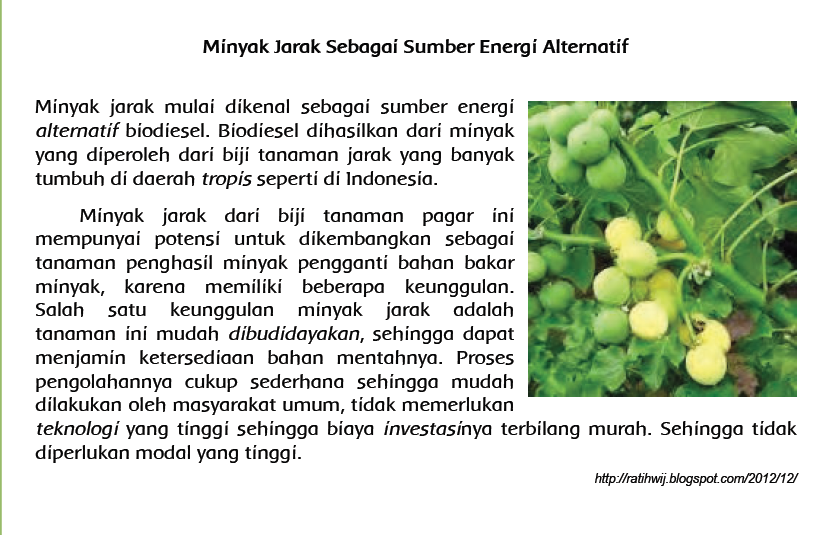 Soal terlampir dalam buku siswa.Penilaian terlampir dalam di daftar periksaEVALUASIIsilah pertanyaan dibawah ini dengan membaca teks di atas!Apa yang kamu ketahui tentang minyak jarak?Dimanakah sering tanaman jarak tumbuh?Apa keunggulan dari minyak biji jarak ?Apa yang kamu  ketahui tentang biodisel?Carilah KPK dari 6 dan 5 dengan cara mencari kelipatannya!Carilah KPK dari 6 dan 8 dengan cara mencari kelipatannya!Carilah KPK 5 dan 7 dengan cara mencari kelipatannya!Rubrik penilaianSkor maksimal = 100Penilaian		:  x 100Panduan Konvers Nilai:Instrumen PenilaianLampiran MateriMatematika (KPK)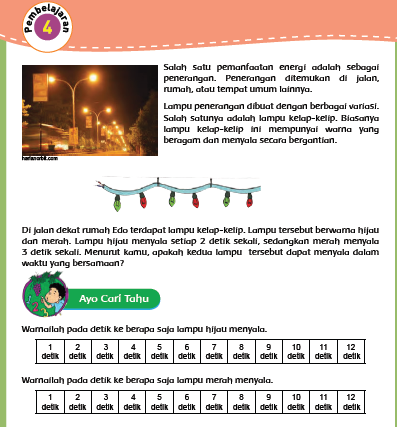 Bahasa Indonesia (Teks Minyak Jarak)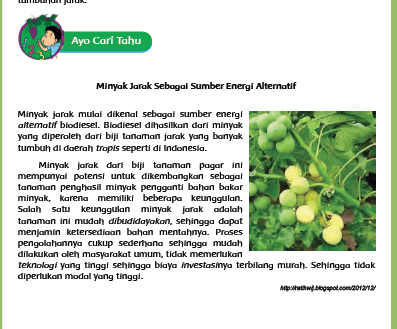 SBdP (Pemanfaatan Barang Bekas)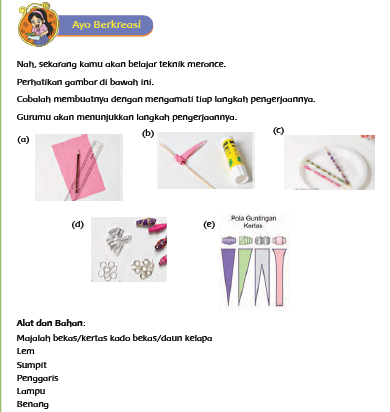 Lampiran EvaluasiMuatan MatematikaNama : ………….Carilah KPK dari dua bilangan berikut3 dan 44 dan 56 dan 86 dan 45 dan 3 Muatan Bahasa Indonesia( Terdapat dalam buku paket siswa)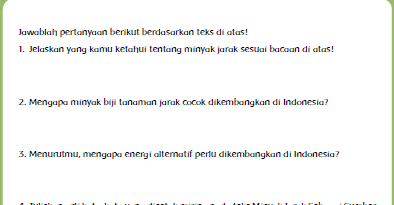 Lampiran EvaluasiNama  :………………Isilah pertanyaan dibawah ini dengan membaca teks di atas!Apa yang kamu ketahui tentang minyak jarak?Dimanakah sering tanaman jarak tumbuh?Apa keunggulan dari minyak biji jarak ?Apa yang kamu  ketahui tentang biodisel?Carilah KPK dari 6 dan 5 dengan cara mencari kelipatannya!Carilah KPK dari 6 dan 8 dengan cara mencari kelipatannya!Carilah KPK 5 dan 7 dengan cara mencari kelipatannya!KegiatanDeskripsi KegiatanAlokasi waktuKegiatan Pendahuluan Guru membuka pembelajaran dengan memberi salam dan menanyakan kabar siswaGuru melakukan presensiGuru menanyakan tentang pelajaran yang dipelajari hari kemarin.Guru menghubungkan materi yang akan dipelajari hari ini dengan materi terdahulu.Guru melakukan apresepsi dengan menceritakan suatu kejadian berkaitan kehidupan sehari-hari. Cerita berkaitan tentang mengisi bahan bakar. Rina mengisi bahan bakar motornya dua hari sekali, sedangkan Diyah mengisi bahan bakar motornya tiga kali sekali. Mereka melakukan penghematan bensin karena bensin adalah energi yang tidak dapat diperbaharui. Hari ini,mereka mengisi bensi bersama-sama. Berapa hari lagi mereka akan bersama-sama lagi mengisi bensin? Guru menginformasikan materi yang akan di pelajari yakni “Tema: SELALU BERHEMAT ENERGI subtema “PEMANFAATAN ENERGI” dengan materi KPK dan energi alternatif yang di ucapkan dengan lantang oleh seluruh siswa dengan suara yang keras.Guru menjelaskan tujuan dan kompetensi dasar pembelajaran dan kegiatan pembelajaran yang akan dilakukan.Guru memotivasi untuk siswa agar belajar sungguh-sungguh dan mampu mensyukuri manfaat matahari.Siswa dan guru membuat peraturan kelas kelas dan menyepakatinya agar pembelajaran menjadi kondusif.(15 menit)Kegiatan IntiSiswa mengamati cara yang tertera dalam buku siswa. Siswa diminta untuk mempraktikannya. Siswa kemudian menjawab beberapa soal yang terdapat dalam Buku siswa.Guru mengkonfirmasi jawaban siswaSiswa diberikan kesempatan untuk menanyakan tentang soal yang berkaitan dengan KPKSiswa mengamati media yang disiapkan oleh guru. Media ini adalah media papan berpaku untuk menjelaskan tentang pencari persekutuan dua angka dan untuk mencari KPK. Media ini disertai karet gelang untuk penanda kelipatan angka.Siswa diberikan kesempatan untuk mencoba mengerjakan soal menggunakan media papan berpaku.Siswa diberikan soal LKS untuk dikerjakan.Siswa diberikan kesempatan untuk mengerjakan soal LKS ke depan kelas.Siswa diperkenalkan dengan sumber energi alternatif,yaitu minya jarak. Siswa diminta untuk menyimak dan membaca teks yang ada di buku siswa.Siswa diminta mengerjakan soal-soal yang terdapat dalam buku siswa.Siswa mengamati guru yang mendemostrasikan meronce dengan bahan alam.Siswa diminta untuk membuat sesuatu dengan cara meronce menggunakan bahan alam sesuai dengan yang telah diamati.(90  menit)Kegiatan AkhirSiswa dan guru merangkum materi pembelajaran.Siswa dan guru merefleksi kegiatan pembelajaran.Guru memberikan gambaran mengenai gambaran pembelajaran pertemuan berikutnya.Siswa diberi soal penilain dan mengerjakannya, setelah selesai dikumpulkan. Guru mengevalusi dan menilai siswaGuru memberikan pendidikan nilai dan moral kepada siswa.Guru dan siswa berdoa dengan dipimpin oleh salah satu siswa.Guru menutup pelajaran dengan salam.(15 menit)NoNamaPerhatianPerhatianPerhatianPerhatianTelitiTelitiTelitiTelitiPercaya diriPercaya diriPercaya diriPercaya diriKreatif Kreatif Kreatif Kreatif NoNama12341234123412341234dstKriteria Sudah Belum Mengerjakan sesuai urutan yang benarMenjaga kerapihan dan kebersihanBekerja tepat waktu Bekerja secara mandiriNoNama SiswaNilai (skala 0-100)PredikatKeterangan1.2.3.4.Dst.Kriteria Sudah Belum Mampu menjawab seluruh pertanyaan Mampu menemukan kata sulit Mampu menjelaskan arti dri kata yang sulitNoNama SiswaNilai (skala 0-100)PredikatKeterangan1.2.3.4.Dst.No Kriteria 1Siswa mampu mencari jawaban dari KPK dengan benarSiswa menjawab namun tidak sepenuhnya benar20102Siswa mampu mencari jawaban dari KPK dengan benarSiswa menjawab namun tidak sepenuhnya benar20103Siswa mampu mencari jawaban dari KPK dengan benarSiswa menjawab namun tidak sepenuhnya benar20104Siswa mampu mencari jawaban dari KPK dengan benarSiswa menjawab namun tidak sepenuhnya benar20105Siswa mampu mencari jawaban dari KPK dengan benarSiswa menjawab namun tidak sepenuhnya benar2010Konversi Nilai(skala 0-100)PredikatKlasifikasi81-100ASB (Sangat Baik)66-80BB (Baik)51-65CC (Cukup)0-50DK (Kurang)NoNama SiswaNilai (skala 0-100)PredikatKeterangan1.2.3.4.Dst.No Kriteria Skor1-4Siswa mampu menjawab soal  dengan benar @10Skor maksimal 405-7 Siswa mampu menjawab dengan benar dengan mencari kelipatannya terlebih dahulu@20Skor maksimal 60Konversi Nilai(skala 0-100)PredikatKlasifikasi81-100ASB (Sangat Baik)66-80BB (Baik)51-65CC (Cukup)0-50DK (Kurang)NoNama SiswaNilai (skala 0-100)PredikatKeterangan1.2.3.4.Dst.MengetahuiGuru Kelas IV          Tri Wahyuni, S.Pd SD          NIP 1972081019962001Yogyakarta, 1 September 2016     Praktikan                        Ananda Galuh Suasari                       NIM 13108241015